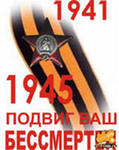 9 мая- День Великой Победы... Этот день навеки останется в истории человечества. Ведь именно 9 Мая 68 лет тому назад над просторами нашей державы взошло незакатное солнце солдатской славы.Снова майский рассвет.Тишина. И неслышно идет по планетеВозвращенная нашими солдатами весна,Мир, который пришел через пять огненных военных лет.Такого еще не было встарь,Пусть радость повсюду гремит не смолкая,Праздником  мира вошел в календарь,Праздник Победы- 9 Мая! 8 мая  в нашей гимназии  прошел конкурс инсценированной песни, посвященный Дню победы.